ПРОТОКОЛ №ПР/167заседания Конкурсной комиссии по отбору субъектов малого и среднего предпринимательства, претендующих на получение финансовой поддержки24.09.2015 г.                                                                                                                   г. МирныйПредседатель: И.Н. КорытоваСекретарь: А.А. ТарасоваПрисутствовали: И.А. Бутакова, Д.В. Гедряков, К.Б. Дегтярев, Н.В. Кудрина,  Г.Г. Папиян, Г.Н. СедыхОтсутствовали: С.В. КорниловПовестка дняО рассмотрении заявок субъектов малого и среднего предпринимательства, претендующих  на получение  финансовой поддержки из средств местного  бюджета.Слушали Н.В. Кудрину:Проверив полноту (комплектность), оформление представленных субъектами малого и среднего предпринимательства документов, направила в комиссию по рассмотрению заявлений от субъектов малого и среднего предпринимательства, претендующих на получение финансовой поддержки за счет средств местного бюджета по следующим видам поддержки:-предоставление субсидии (гранта) субъектам малого и среднего предпринимательства на модернизацию производственного оборудования, связанного с производством продукции, а также связанного с оказанием бытовых услуг;-субсидирование части затрат, понесенных  субъектами малого и среднего предпринимательства, занятыми в сфере производства продукции, на арендную плату за имущество,  используемое в производственном процессе субъектами малого и среднего предпринимательства;  -оказание поддержки субъектам малого и среднего предпринимательства на оплату консультационных услуг.Рассматривались заявки претендентов по:1.Предоставление субсидий СМСП на модернизацию производственного оборудования, связанного с производством продукции, а также связанного с оказанием бытовых услуг:1.1. ИП Иванов Михаил Михайлович. Зарегистрирован в качестве индивидуального предпринимателя в г. Мирном 27.10.2004г. В наличии пакет документов, соответствующий требованиям  Порядка  предоставления  финансовой поддержки.Вид деятельности:  вылов рыбы и водных биоресурсов в реках, озерах и прудах, с/х товаропроизводитель.Субсидия необходима на покрытие расходов, связанных с приобретением   оборудования «Упаковщик вакуумный модели Boxer 42 XL» .1.2. ИП Сорокин Иван Александрович. Зарегистрирован в качестве индивидуального предпринимателя в г. Мирном 07.11.2013 г. В наличии пакет документов, соответствующий требованиям  Порядка  предоставления  финансовой поддержки.Вид деятельности: производство земельных работ.Субсидия необходима на покрытие расходов, связанных с приобретением   Гидровращателя Impulse М12m.1.3. ИП Баулин Александр Валерьевич. Зарегистрирован в качестве индивидуального предпринимателя в г. Мирном 20.08.2014 г. В наличии пакет документов, соответствующий требованиям  Порядка  предоставления  финансовой поддержки.Вид деятельности: техническое обслуживание и ремонт офисных машин и вычислительной техники.Субсидия необходима на покрытие расходов, связанных с приобретением   оборудования (экран ЖК, станция паяльная).1.4. ИП Контауров Глеб Александрович. Зарегистрирован в качестве индивидуального предпринимателя в г. Мирном 24.01.2013 г. В наличии пакет документов, соответствующий требованиям  Порядка  предоставления  финансовой поддержки.Вид деятельности: розничная торговля играми и игрушками.Субсидия необходима на покрытие расходов, связанных с приобретением   катамаранов и спасательных жилетов.2. Субсидирование части затрат, произведенных и документально подтвержденных затрат СМСП на оплату консультационных услуг:2.1. ИП Котелевская Татьяна Владимировна. Зарегистрирована в качестве индивидуального предпринимателя в г. Мирном 30.12.2004г. В наличии пакет документов, соответствующий требованиям  Порядка  предоставления  финансовой поддержки.Татьяна Владимировна прошла семинар «Технология изготовления изделий из меха». Семинар в городе Мирном (МАУ "ЦРПЗиТ"). Обучилось 3 человека (руководитель и 2 работника). Стоимость обучения на одного человека составила 12 000,00 рублей.Вид деятельности: производство верхней одежды.Субсидия  необходима на покрытие расходов за пройденный семинар.3.Предоставление субсидий СМСП, занятыми в сфере производства продукции на арендную плату за имущество, используемое в производственном процессе субъектами малого и среднего предпринимательства:3.1. ИП Петричева Светлана Петровна. Зарегистрирована в качестве индивидуального предпринимателя в г. Мирном 02.03.2009г. В наличии пакет документов, соответствующий требованиям  Порядка  предоставления  финансовой поддержки.Вид деятельности: предоставление услуг парикмахерскими и салонами красоты.Субсидия  необходима для  частичного погашения  арендной платы за помещения.Решили:1.    Выплатить  ИП Котелевской Татьяне Владимировне субсидию субъекта малого и среднего предпринимательства из средств местного бюджета по направлению: «Субсидирование части затрат, произведенных и документально подтвержденных затрат СМСП на оплату консультационных услуг» в размере 25 000,00 рублей согласно документально подтвержденным затратам. Проголосовали:  за -  8 человек, против -0 человек, воздержалось – 0человек.2. Выплатить ИП Иванову Михаилу Михайловичу субсидию субъекта малого и среднего предпринимательства из средств местного бюджета по направлению: «Субсидирование части затрат, понесенных субъектами малого и среднего предпринимательства на модернизацию (приобретение и обновление) производственного оборудования, связанного с производством продукции, а также связанного с оказанием бытовых услуг» в размере 100 000,00 рублей согласно документально подтвержденным затратам. Проголосовали:  за -  8 человек, против -0 человек, воздержалось – 0человек.3. Выплатить ИП Сорокину Ивану Александровичу  субсидию субъекта малого и среднего предпринимательства из средств местного бюджета по направлению: «Субсидирование части затрат, понесенных субъектами малого и среднего предпринимательства на модернизацию (приобретение и обновление) производственного оборудования, связанного с производством продукции, а также связанного с оказанием бытовых услуг» в размере 100 000,00 рублей согласно документально подтвержденным затратам. Проголосовали:  за -  8 человек, против -0 человек, воздержалось – 0человек.4.  Отказать  ИП Петричевой Светлане Петровне в связи с тем, что субсидия на арендную плату за имущество, используемое в производственном процессе,  предоставляется субъектам малого и среднего предпринимательства, занятых в сфере производства. Данный предприниматель осуществляет свою деятельность в сфере услуг, что не соответствует данному виду поддержки.Проголосовали:  за -  8 человек, против - 0 человек, воздержалось – 0 человек.Отказать ИП Баулину  Александру Валерьевичу в связи с тем, что приложенный первичный платежный документ (квитанция к приходному кассовому ордеру) не является бланком строгой отчетности, подтверждающим фактически понесенные расходы.Проголосовали:  за -  8 человек, против - 0 человек, воздержись – 0 человек.Отказать ИП Контаурову Глебу Александровичу в связи с тем, что приложенный первичный платежный документ (квитанция к приходному кассовому ордеру) не является бланком строгой отчетности, подтверждающим фактически понесенные расходы. Рекомендовать внести в Единый государственный реестр индивидуальных предпринимателей сведения о предоставлении  бытовых услуг, фактически выполняемых (оказываемых) предпринимателем.Проголосовали:  за -  8 человек, против - 0 человек, воздержалось – 0 человек.                        Председатель:   ______________________    И.Н. Корытова                  Члены комиссии: ______________________  И.А. Бутакова                                                     ______________________    Г.Н. Седых                                                    ______________________    Н.В. Кудрина                                                     ______________________    К.Б. Дегтярев                                                     ______________________    Г.Г. Папиян                                                     ______________________   Д.В. Гедряков                   Секретарь:       ______________________   А.А. ТарасоваРоссийская ФедерацияРеспублика Саха (Якутия)АДМИНИСТРАЦИЯМУНИЦИПАЛЬНОГО ОБРАЗОВАНИЯ«Город Мирный»МИРНИНСКОГО РАЙОНА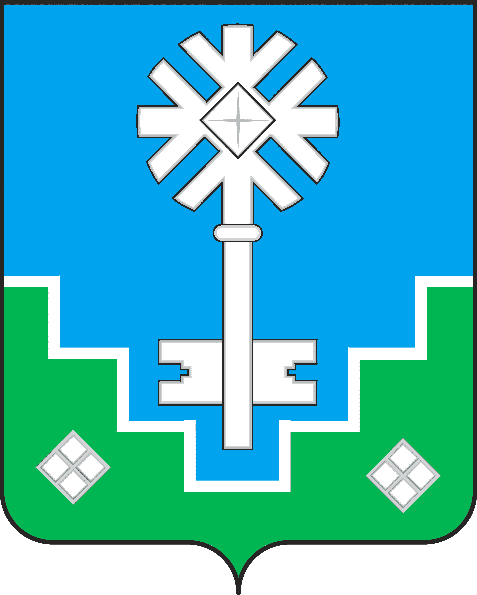 Россия ФедерациятаСаха РеспубликатынМИИРИНЭЙ ОРОЙУОНУН«Мииринэйкуорат»МУНИЦИПАЛЬНАЙ ТЭРИЛЛИИДЬАhАЛТАТА